Законы Российской Федерации                                               по обеспечению безопасности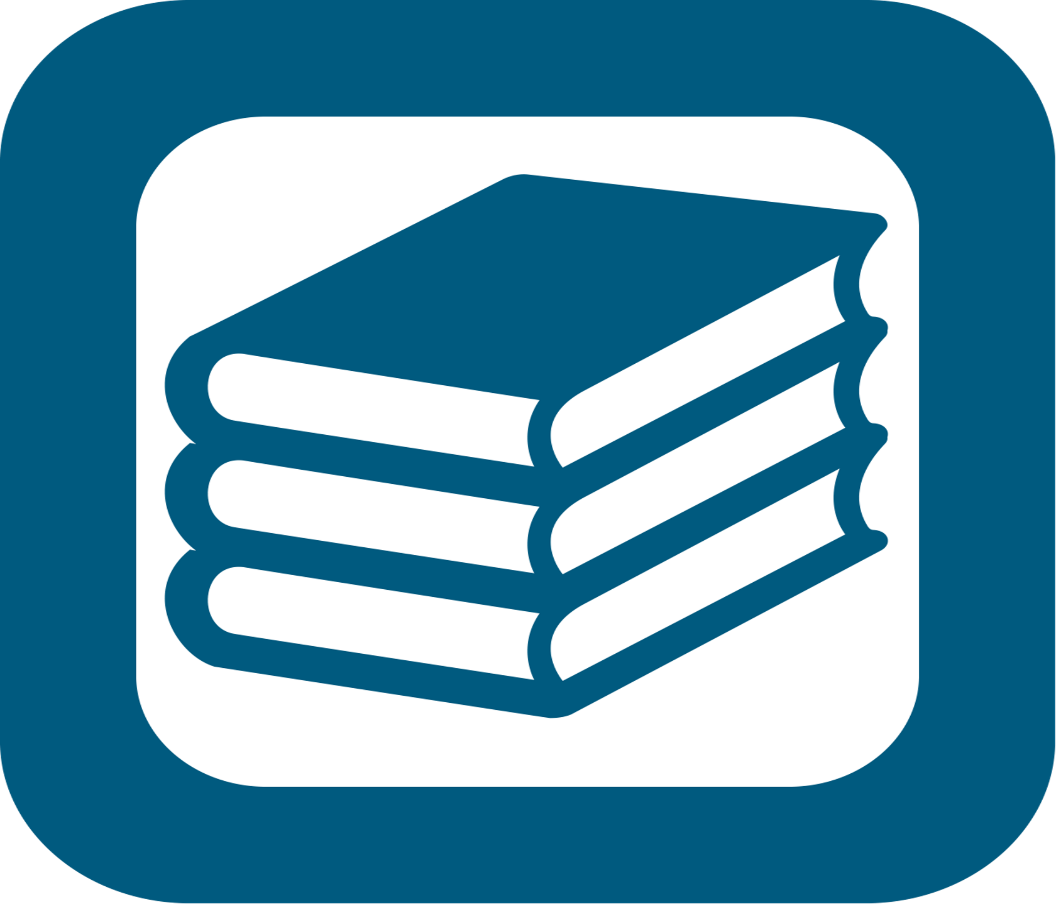 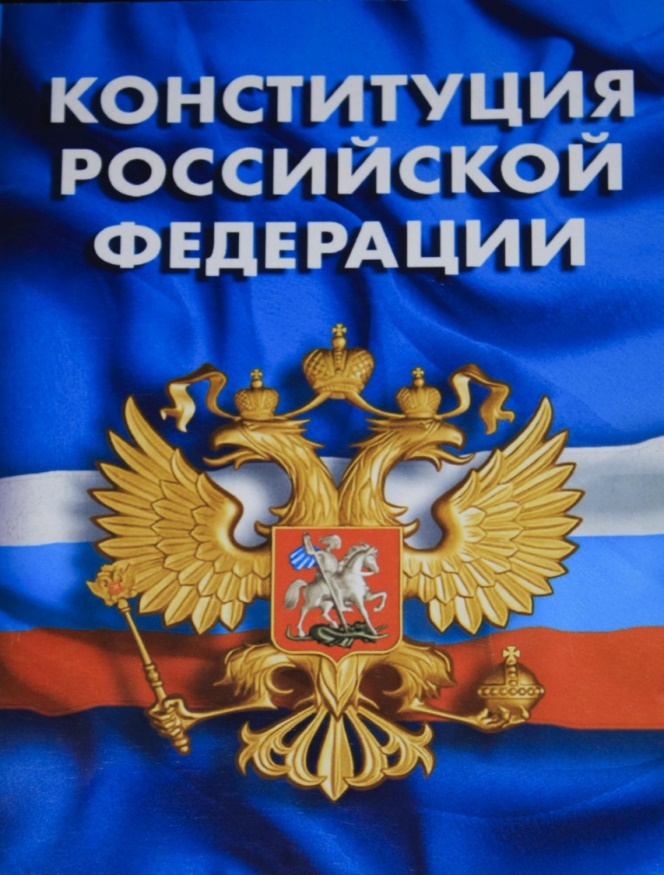 Конституция — основной закон государства, определяющий его общественное и государственное устройство, порядок и принципы образования представительных органов власти, избирательную систему, основные права и обязанности граждан. Конституция является основой всего текущего законодательства в государстве. В Российской Федерации действует Конституция, принятая всенародным голосованием 12 декабря 1993 г. В Конституции РФ изложены права и свободы человека и гражданина  Статья 2 Конституции РФ гласит: «Человек, его права и свободы являются высшей ценностью. Признание, соблюдение и защита прав и свобод человека и гражданина — обязанности государства». Каждый гражданин Российской Федерации обладает на ее территории всеми правами и свободами и несет равные обязанности, предусмотренные Конституцией РФ (ст. 6, п. 2). 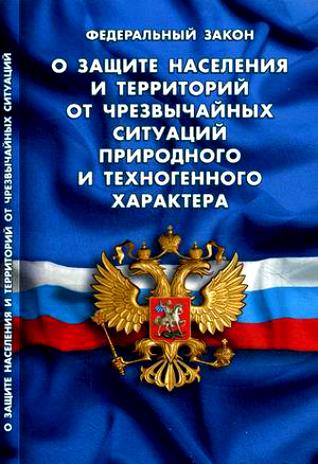 Федеральный закон «О защите населения и территорий от чрезвычайных ситуаций природного и техногенного характера» (принят в 1994 г.)Правовая основа защиты населения страны от чрезвычайных ситуаций регулируется Федеральным законом «О защите населения и территорий от чрезвычайных ситуаций природного и техногенного характера»Закон определяет общие для Российской Федерации организационно-правовые нормы в области защиты граждан Российской Федерации, иностранных граждан и лиц без гражданства, находящихся на территории Российской Федерации (далее - население), всего земельного, водного, воздушного пространства в пределах Российской Федерации или его части, объектов производственного и социального назначения, а также окружающей природной среды (далее - территории) от чрезвычайных ситуаций природного и техногенного характера.Законом определены три основные цели в области защиты населения и территорий:-предупреждения возникновения и развития чрезвычайных ситуаций;-снижение размеров ущерба и потерь от чрезвычайных ситуаций;-ликвидация чрезвычайных ситуаций.Права и обязанности граждан Российской Федерации в области защиты населения и территорий от чрезвычайных ситуацийГраждане Российской Федерации имеют право:· на защиту жизни, здоровья и личного имущества в случае возникновения чрезвычайных ситуаций;· в соответствии с планами ликвидации чрезвычайных ситуаций использовать средства коллективной и индивидуальной защиты и другое имущество органов исполнительной власти субъектов Российской Федерации, органов местного самоуправления и организаций, предназначенное для защиты населения от чрезвычайных ситуаций;· быть информированными о риске, которому они могут подвергнуться в определенных местах пребывания на территории страны, и о мерах необходимой безопасности;· обращаться лично, а также направлять в государственные органы и органы местного самоуправления индивидуальные и коллективные обращения по вопросам защиты населения и территорий от чрезвычайных ситуаций;· участвовать в установленном порядке в мероприятиях по предупреждению и ликвидации чрезвычайных ситуаций;· на возмещение ущерба, причиненного их здоровью и имуществу вследствие чрезвычайных ситуаций;· на медицинское обслуживание, компенсации и социальные гарантии за проживание и работу в зонах чрезвычайных ситуаций;· на получение компенсаций и социальных гарантий за ущерб, причиненный их здоровью при выполнении обязанностей в ходе ликвидации чрезвычайных ситуаций;· на пенсионное обеспечение в случае потери трудоспособности в связи с увечьем или заболеванием, полученным при выполнении обязанностей по защите населения и территорий от чрезвычайных ситуаций, в порядке, установленном для работников, инвалидность которых наступила вследствие трудового увечья;· на пенсионное обеспечение по случаю потери кормильца, погибшего или умершего от увечья или заболевания, полученного при выполнении обязанностей по защите населения и территорий от чрезвычайных ситуаций, в порядке, установленном для семей граждан, погибших или умерших от увечья, полученного при выполнении гражданского долга по спасению человеческой жизни, охране собственности и правопорядка.Граждане Российской Федерации обязаны:· соблюдать законы и иные нормативные правовые акты Российской Федерации, законы и иные нормативные правовые акты субъектов Российской Федерации в области защиты населения и территорий от чрезвычайных ситуаций;· соблюдать меры безопасности в быту и повседневной трудовой деятельности, не допускать нарушений производственной и технологической дисциплины, требований экологической безопасности, которые могут привести к возникновению чрезвычайных ситуаций;· изучать основные способы защиты населения и территорий от чрезвычайных ситуаций, приемы оказания первой медицинской помощи пострадавшим, правила пользования коллективными и индивидуальными средствами защиты, постоянно совершенствовать свои знания и практические навыки в указанной области;· выполнять установленные правила поведения при угрозе и возникновении чрезвычайных ситуаций;· при необходимости оказывать содействие в проведении аварийно-спасательных и других неотложных работ.Статья 28. Ответственность за нарушение законодательства Российской Федерации (Федеральный закон от 21 декабря 1994 г.№68-ФЗ «О защите населения и территорий от чрезвычайных ситуаций природного и техногенного характера»)    Виновные в невыполнении или недобросовестном выполнении законодательства Российской Федерации в области защиты населения и территорий от чрезвычайных ситуаций, создании условий и предпосылок к возникновению чрезвычайных ситуаций, непринятии мер по защите жизни и сохранению здоровья людей и других противоправных действиях должностные лица и граждане Российской Федерации несут дисциплинарную, административную, гражданско-правовую и уголовную ответственность, а организации — административную и гражданско-правовую ответственность в соответствии с законодательством Российской Федерации и законодательством субъектов Российской Федерации.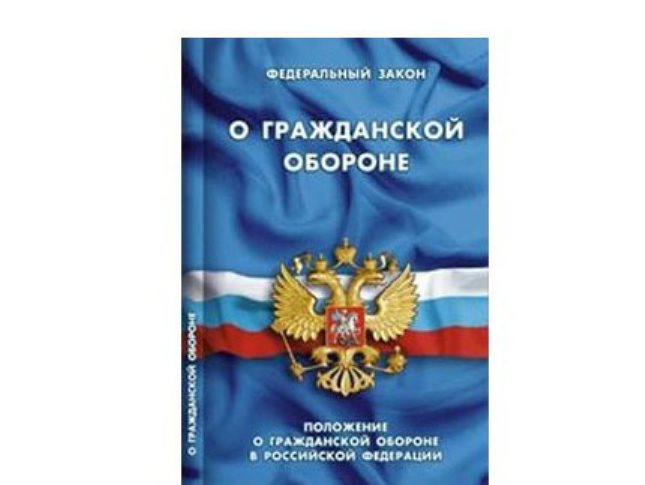 Федеральный закон                                                                                     «О гражданской обороне» (принят в 1998 г.)В законе определены задачи в области гражданской обороны и правовые основы их осуществления, полномочия органов государственной власти Российской Федерации, органов местного самоуправления, организаций независимо от их организационно- правовых форм и форм собственности, а также силы и средства гражданской обороны. Определены права и обязанности граждан Российской Федерации в области гражданской обороны Права и обязанности граждан Российской Федерации в области гражданской обороны(Статья 10. ФЗ «О Гражданской обороне»). Граждане Российской Федерации в соответствии с федеральными законами и иными нормативными правовыми актами Российской Федерации:- проходят обучение способам защиты от опасностей, возникающих при ведении военных действий или вследствие этих действий; - принимают участие в проведении других мероприятий по гражданской обороне; - оказывают содействие органам государственной власти и организациям в решении задач в области гражданской обороны.Права граждан Российской Федерации в области защиты населения и территорий от чрезвычайных ситуаций(Статья 18. ФЗ «О защите населения и территорий от ЧС»).Граждане Российской Федерации имеют право:- на защиту жизни, здоровья и личного имущества в случае возникновения чрезвычайных ситуаций;- в соответствии с планами ликвидации чрезвычайных ситуаций использовать средства коллективной и индивидуальной защиты и другое имущество органов исполнительной власти субъектов Российской Федерации, органов местного самоуправления и организаций, предназначенное для защиты населения от чрезвычайных ситуаций;- быть информированными о риске, которому они могут подвергнуться в определенных местах пребывания на территории страны, и о мерах необходимой безопасности;- обращаться лично, а также направлять в государственные органы и органы местного самоуправления индивидуальные и коллективные обращения по вопросам защиты населения и территорий от чрезвычайных ситуаций;- участвовать в установленном порядке в мероприятиях по предупреждению и ликвидации чрезвычайных ситуаций;- на возмещение ущерба, причиненного их здоровью и имуществу вследствие чрезвычайных ситуаций;- на медицинское обслуживание, компенсации и социальные гарантии за проживание и работу в зонах чрезвычайных ситуаций;- на получение компенсаций и социальных гарантий за ущерб, причиненный их здоровью при выполнении обязанностей в ходе ликвидации чрезвычайных ситуаций;- на пенсионное обеспечение в случае потери трудоспособности в связи с увечьем или заболеванием, полученным при выполнении обязанностей по защите населения и территорий от чрезвычайных ситуаций, в порядке, установленном для работников, инвалидность которых наступила вследствие трудового увечья;- на пенсионное обеспечение по случаю потери кормильца, погибшего или умершего от увечья или заболевания, полученного при выполнении обязанностей по защите населения и территорий от чрезвычайных ситуаций, в порядке, установленном для семей граждан, погибших или умерших от увечья, полученного при выполнении гражданского долга по спасению человеческой жизни, охране собственности и правопорядка.Порядок и условия, виды и размеры компенсаций и социальных гарантий, предоставляемых гражданам Российской Федерации в соответствии с пунктом 1 настоящей статьи, устанавливаются законодательством Российской Федерации и законодательством субъектов Российской Федерации.Обязанности граждан Российской Федерации в области защиты населения и территорий от чрезвычайных ситуацийСтатья 19). Граждане Российской Федерации обязаны:- соблюдать законы и иные нормативные правовые акты Российской Федерации, законы и иные нормативные правовые акты субъектов Российской Федерации в области защиты населения и территорий от чрезвычайных ситуаций;- соблюдать меры безопасности в быту и повседневной трудовой деятельности, не допускать нарушений производственной и технологической дисциплины, требований экологической безопасности, которые могут привести к возникновению чрезвычайных ситуаций;- изучать основные способы защиты населения и территорий от чрезвычайных ситуаций, приемы оказания первой медицинской помощи пострадавшим, правила пользования коллективными и индивидуальными средствами защиты, постоянно совершенствовать свои знания и практические навыки в указанной области;- выполнять установленные правила поведения при угрозе и возникновении чрезвычайных ситуаций;- при необходимости оказывать содействие в проведении аварийно-спасательных и других неотложных работ.Ответственность за нарушение требований нормативных правовых актов в области ГО и защиты от ЧС  Статья 19. Ответственность за нарушение законодательства Российской Федерации в области гражданской обороны (Федеральный закон от 21 декабря 1994 г.№28 ФЗ «О гражданской обороне)Неисполнение должностными лицами и гражданами Российской Федерации обязанностей в области гражданской обороны влечет ответственность в соответствии с законодательством Российской Федерации.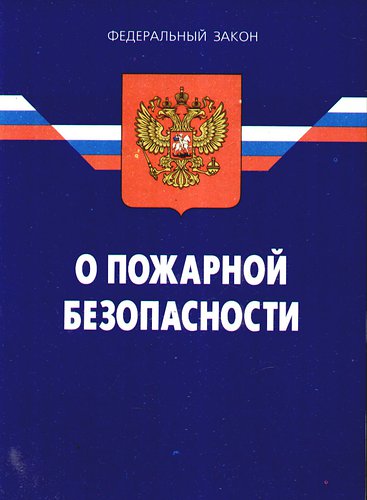 Федеральный закон «О пожарной безопасности»                          (принят в 1994 г.)В законе определены общие правовые, экономические и социальные основы обеспечения пожарной безопасности в РФ. Определен порядок установления отношений в области пожарной безопасности между органами государственной власти, органами местного самоуправления, предприятиями, учреждениями, организациями, крестьянскими (фермерскими) хозяйствами, а также между общественными объединениями, должностными лицами и гражданами РФ, иностранными гражданами, лицами без гражданства. Права и обязанности граждан в области пожарной безопасности (Статья 34. ФЗ «О пожарной безопасности»)Граждане имеют право на:- защиту их жизни, здоровья и имущества в случае пожара;- возмещение ущерба, причиненного пожаром, в порядке, установленном действующим законодательством;- участие в установлении причин пожара, нанесшего ущерб их здоровью и имуществу;- получение информации по вопросам пожарной безопасности, в том числе в установленном порядке от органов управления и подразделений пожарной охраны;- участие в обеспечении пожарной безопасности, в том числе в установленном порядке в деятельности добровольной пожарной охраны.Граждане обязаны:- соблюдать требования пожарной безопасности;- иметь в помещениях и строениях, находящихся в их собственности (пользовании), первичные средства тушения пожаров и противопожарный инвентарь в соответствии с правилами пожарной безопасности и перечнями, утвержденными соответствующими органами местного самоуправления;- при обнаружении пожаров немедленно уведомлять о них пожарную охрану;- до прибытия пожарной охраны принимать посильные меры по спасению людей, имущества и тушению пожаров;- оказывать содействие пожарной охране при тушении пожаров;- выполнять предписания, постановления и иные законные требования должностных лиц государственного пожарного надзора;предоставлять в порядке, установленном законодательством Российской Федерации, возможность должностным лицам государственного пожарного надзора проводить обследования и проверки, принадлежащих им производственных, хозяйственных, жилых и иных помещений и строений в целях контроля за соблюдением требований пожарной безопасности и пресечения их нарушений.Статья 38. Ответственность за нарушение требований пожарной безопасности (Федеральный закон от 21 декабря 1994 г.№69-ФЗ «О пожарной безопасности»        Ответственность за нарушение требований пожарной безопасности в соответствии с действующим законодательством несут: собственники имущества
лица, уполномоченные владеть, пользоваться или распоряжаться имуществом, в том числе руководители предприятий, лица, в установленном порядке назначенные ответственными за обеспечение пожарной безопасности
должностные лица в пределах их компетенции.
       Ответственность за нарушение требований пожарной безопасности для квартир (комнат) в домах государственного, муниципального и ведомственного жилищного фонда возлагается на ответственных квартиросъемщиков или арендаторов, если иное не предусмотрено соответствующим договором. Лица, указанные в части первой настоящей статьи, иные граждане за нарушение требований пожарной безопасности, а также за иные правонарушения в области пожарной безопасности могут быть привлечены к дисциплинарной, административной или уголовной ответственности в соответствии с действующим законодательством. "Кодекс Российской Федерации об административных правонарушениях" КоАП РФ Статья 20.4. Нарушение требований пожарной безопасности1. Нарушение требований пожарной безопасности, за исключением случаев, предусмотренных статьями 8.32 и 11.16 настоящего Кодекса и частями 6, 6.1 и 7 настоящей статьи, -влечет предупреждение или наложение административного штрафа на граждан в размере от пяти тысяч до пятнадцати тысяч рублей; на должностных лиц - от двадцати тысяч до тридцати тысяч рублей; на лиц, осуществляющих предпринимательскую деятельность без образования юридического лица, - от сорока тысяч до шестидесяти тысяч рублей; на юридических лиц - от трехсот тысяч до четырехсот тысяч рублей.2. Те же действия, совершенные в условиях особого противопожарного режима, -влекут наложение административного штрафа на граждан в размере от десяти тысяч до двадцати тысяч рублей; на должностных лиц - от тридцати тысяч до шестидесяти тысяч рублей; на лиц, осуществляющих предпринимательскую деятельность без образования юридического лица, - от шестидесяти тысяч до восьмидесяти тысяч рублей; на юридических лиц - от четырехсот тысяч до восьмисот тысяч рублей.2.1. Повторное совершение административного правонарушения, предусмотренного частью 1 настоящей статьи, если оно совершено на объекте защиты, отнесенном к категории чрезвычайно высокого, высокого или значительного риска, и выражается в необеспечении работоспособности или исправности источников противопожарного водоснабжения, электроустановок, электрооборудования, автоматических или автономных установок пожаротушения, систем пожарной сигнализации, технических средств оповещения и управления эвакуацией людей при пожаре или систем противодымной защиты либо в несоответствии эвакуационных путей и эвакуационных выходов требованиям пожарной безопасности, -влечет наложение административного штрафа на граждан в размере от двенадцати тысяч до двадцати тысяч рублей; на должностных лиц - от тридцати тысяч до шестидесяти тысяч рублей; на лиц, осуществляющих предпринимательскую деятельность без образования юридического лица, - от шестидесяти тысяч до восьмидесяти тысяч рублей или административное приостановление деятельности на срок до тридцати суток; на юридических лиц - от четырехсот тысяч до восьмисот тысяч рублей или административное приостановление деятельности на срок до тридцати суток.6. Нарушение требований пожарной безопасности, повлекшее возникновение пожара и уничтожение или повреждение чужого имущества либо причинение легкого или средней тяжести вреда здоровью человека, -влечет наложение административного штрафа на граждан в размере от сорока тысяч до пятидесяти тысяч рублей; на должностных лиц - от восьмидесяти тысяч до ста тысяч рублей; на лиц, осуществляющих предпринимательскую деятельность без образования юридического лица, - от девяноста тысяч до ста десяти тысяч рублей или административное приостановление деятельности на срок до тридцати суток; на юридических лиц - от семисот тысяч до восьмисот тысяч рублей или административное приостановление деятельности на срок до тридцати суток.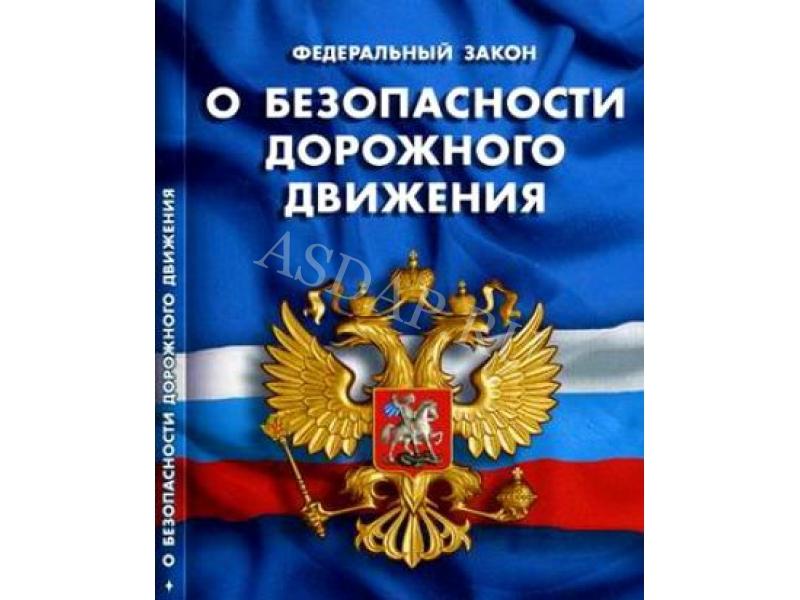 Федеральный закон от 10.12.1995 N 196-ФЗ (ред. от 14.04.2023) "О безопасности дорожного движения" (с изм. и доп., вступ. в силу с 01.09.2023)Статья 29Обучение граждан правилам безопасного поведения на автомобильных дорогах1.Обучение граждан правилам безопасного поведения на автомобильных дорогах осуществляется организациями, осуществляющими образовательную деятельность, в соответствии с федеральными государственными образовательными стандартами, предусматривающими такое обучение.Ответственность пешехода за нарушения правил дорожного движенияЗа нарушение ПДД пешеход может быть привлечен к административной, уголовной и гражданской ответственности.Административная ответственность пешеходов
Пешеход может быть привлечен к ответственности, если нарушение ПДД:- не повлекло причинение вреда здоровью или создание помех в движении транспортных средств, - в виде предупреждения или штрафа в размере 500 руб. (ч. 1 ст. 12.29 КоАП РФ);- повлекло создание помех в движении транспортных средств, - в виде штрафа в размере 1000 руб. (ч. 1 ст. 12.30 КоАП РФ);- повлекло причинение легкого или средней тяжести вреда здоровью потерпевшего, - в виде штрафа в размере от 1000 до 1500 руб. (ч. 2 ст. 12.30 КоАП РФ).Уголовная ответственность пешеходов
Пешеход может быть привлечен к ответственности, если нарушение ПДД:- повлекло причинение тяжкого вреда здоровью человека, - в виде ограничения свободы на срок до трех лет, либо принудительных работ на срок до двух лет, либо ареста на срок до четырех месяцев, либо лишения свободы на срок до двух лет (ч. 1 ст. 268 УК РФ);- повлекло смерть человека, - в виде ограничения свободы на срок до четырех лет, либо принудительных работ на срок до четырех лет, либо лишения свободы на срок до четырех лет (ч. 2 ст. 268 УК РФ);- повлекло смерть двух или более лиц, - в виде принудительных работ на срок до пяти лет либо лишения свободы на срок до семи лет (ч. 3 ст. 268 УК РФ).Гражданская ответственность за причинение вреда
Обязанность возместить вред, причиненный в результате нарушения ПДД пешеходами, наступает по общим правилам гражданского законодательства. Пешеходы несут гражданскую ответственность за причинение имущественного ущерба, а также вреда здоровью и морального вреда на общих основаниях, в том числе и перед владельцами источников повышенной опасности - автомобилей, мотоциклов и иных транспортных средств (ст. ст. 8, 15, 1064, 1085 - 1094, параграф 4 гл. 59 ГК РФ).